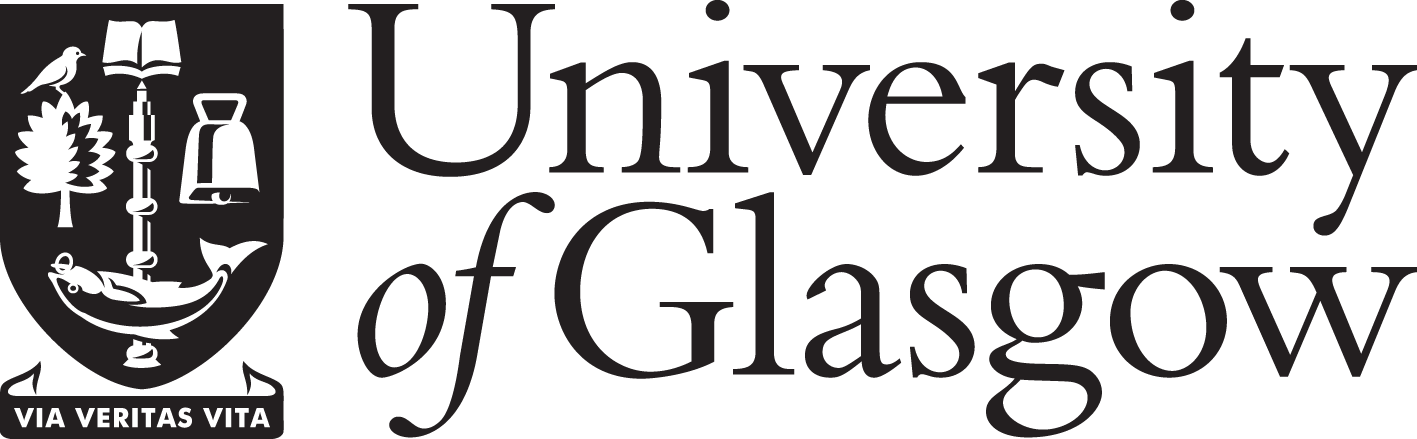 A biological COSHH risk assessment is required for the possession or use of biological agents and hazards. Please complete this form by computer and register any hazard group 2 and 3 biological agents and hazards using the Pathogen and Toxin Registration form. Please note that the possession or use of any hazard group 3 biological agent or the hazard group 2 biological agents Bordetella pertussis, Corynebacterium diphtheriae and Neisseria meningitidis requires permission from your School Safety Committee and HSE. Safety Coordinators will advise Principal Investigators on all aspects of biological COSHH risk assessment and HSE notification. Guidance on completing this form is provided on the Biological COSHH Risk Assessment section of the SEPS website.Section 1 Project or ActivitySection 2 HazardsSection 3 RisksSection 4 Controls to Eliminate or Reduce RisksSection 5 Emergency ProceduresSection 6 ApprovalRisk Estimation MatrixA COSHH risk assessment is required for the possession or use of hazardous substances including source materials, products, known intermediates and by-products. Please complete this form by computer and it should be approved and signed by the principal investigator or responsible person. Guidance on completing this form is provided in the COSHH Risk Assessment section of the SEPS website.Section 1 Project or ActivitySection 2 HazardsSection 3 RisksSection 4 Controls to Reduce Risks as Low as PossibleSection 5 Emergency ProceduresSection 6 ApprovalRisk Estimation MatrixRecord of WorkersBiological COSHH Risk AssessmentTitle of project[ENTER DETAILS HERE]Project reference[ENTER DETAILS HERE]Principal investigator / Responsible person[ENTER DETAILS HERE]School / Institute[ENTER DETAILS HERE]Date of assessmentdd/mm/yyyyLocation of work(Buildings & room numbers)[ENTER DETAILS HERE]1.1:	Brief description of project or activity (Preferably no more than 500 words unless the work is very complex)[ENTER DETAILS HERE]2.1:	Biological agents or hazards2.1:	Biological agents or hazardsPathogens (Hazard Group 1)[ENTER DETAILS HERE]Pathogens (Hazard Group 2)[ENTER DETAILS HERE]Pathogens (Hazard Group 3)[ENTER DETAILS HERE]Toxins[ENTER DETAILS HERE]Carcinogens[ENTER DETAILS HERE]Allergens[ENTER DETAILS HERE]Human primary or continuous cell cultures[ENTER DETAILS HERE]Animal primary or continuous cell cultures[ENTER DETAILS HERE]Human cells or tissues[ENTER DETAILS HERE]Animal cells or tissues[ENTER DETAILS HERE]Human blood[ENTER DETAILS HERE]Patient contact[ENTER DETAILS HERE]Animals[ENTER DETAILS HERE]Plants[ENTER DETAILS HERE]Soils[ENTER DETAILS HERE]Waste[ENTER DETAILS HERE]Other biological hazards[ENTER DETAILS HERE][ENTER DETAILS HERE][ENTER DETAILS HERE]3.1:	Human, animal or plant diseases or conditions or environment damage associated with biological agents or hazards3.1:	Human, animal or plant diseases or conditions or environment damage associated with biological agents or hazards3.1:	Human, animal or plant diseases or conditions or environment damage associated with biological agents or hazards[ENTER DETAILS HERE][ENTER DETAILS HERE][ENTER DETAILS HERE]3.2:	Potential routes of exposure to humans, animals or plants or release to environment3.2:	Potential routes of exposure to humans, animals or plants or release to environment3.2:	Potential routes of exposure to humans, animals or plants or release to environmentInhalation          Ingestion          Injection      Absorption               Other Inhalation          Ingestion          Injection      Absorption               Other Select all that apply[ENTER DETAILS HERE][ENTER DETAILS HERE][ENTER DETAILS HERE]3.3:	Use of biological agents or hazards3.3:	Use of biological agents or hazards3.3:	Use of biological agents or hazardsSmall scale   Medium scale    Large scale    Fieldwork      Animals        Plants        Other Small scale   Medium scale    Large scale    Fieldwork      Animals        Plants        Other Select all that apply[ENTER DETAILS HERE][ENTER DETAILS HERE][ENTER DETAILS HERE]3.4:	Frequency of use3.4:	Frequency of use3.4:	Frequency of useDaily         Week       Monthly         Other Daily         Week       Monthly         Other Select one[ENTER DETAILS HERE][ENTER DETAILS HERE][ENTER DETAILS HERE]3.5:	Maximum amount or concentration used3.5:	Maximum amount or concentration used3.5:	Maximum amount or concentration usedNegligible            Low       Medium           High Negligible            Low       Medium           High Select one[ENTER DETAILS HERE][ENTER DETAILS HERE][ENTER DETAILS HERE]3.6:	Levels of infectious aerosols3.6:	Levels of infectious aerosols3.6:	Levels of infectious aerosolsNegligible            Low       Medium           High Negligible            Low       Medium           High Select one[ENTER DETAILS HERE][ENTER DETAILS HERE][ENTER DETAILS HERE]3.7:	Potential for exposure to biological agents or hazards3.7:	Potential for exposure to biological agents or hazards3.7:	Potential for exposure to biological agents or hazardsNegligible            Low       Medium           High Negligible            Low       Medium           High Select one[ENTER DETAILS HERE][ENTER DETAILS HERE][ENTER DETAILS HERE]3.8:	Who might be at risk (*If you need advice contact the University Occupational Health Service)3.8:	Who might be at risk (*If you need advice contact the University Occupational Health Service)3.8:	Who might be at risk (*If you need advice contact the University Occupational Health Service)Staff       Students         Visitors           Public     Young people (<18yrs)     *New and expectant mothers      Other Staff       Students         Visitors           Public     Young people (<18yrs)     *New and expectant mothers      Other Staff       Students         Visitors           Public     Young people (<18yrs)     *New and expectant mothers      Other [ENTER DETAILS HERE][ENTER DETAILS HERE][ENTER DETAILS HERE]3.09:	Assessment of risk to human health (Prior to use of controls)3.09:	Assessment of risk to human health (Prior to use of controls)3.09:	Assessment of risk to human health (Prior to use of controls)Level of riskEffectively zero            Low     Medium/low        Medium          High Select one3.10:	Assessment of risk to environment (Prior to use of controls)3.10:	Assessment of risk to environment (Prior to use of controls)3.10:	Assessment of risk to environment (Prior to use of controls)Level of riskEffectively zero            Low     Medium/low        Medium          High Select one4.1:	Containment4.1:	ContainmentLaboratory       Animal facility          Plant facility                   Other Select all that apply[ENTER DETAILS HERE][ENTER DETAILS HERE]4.2:	Containment level4.2:	Containment levelContainment level (CL 1)          Containment level (CL 2)          Containment level (CL 3) Select one[ENTER DETAILS HERE][ENTER DETAILS HERE]4.3:	Microbiological safety cabinets (MSC)4.3:	Microbiological safety cabinets (MSC)Class 1               Class 2              Class 3                 Other Select all that apply[ENTER DETAILS HERE][ENTER DETAILS HERE]4.4:	Sharps controls4.4:	Sharps controls[ENTER DETAILS HERE][ENTER DETAILS HERE]4.5:	Other controls4.5:	Other controls[ENTER DETAILS HERE][ENTER DETAILS HERE]4.6:	Personal protective equipment (PPE)4.6:	Personal protective equipment (PPE)Lab coat                   Lab gown          Surgical scrubs      Disposable clothing     Apron                  Spectacles                      Goggles                   Face shield   Gloves       Special headwear         Special footwear                            Other Select all that apply[ENTER DETAILS HERE][ENTER DETAILS HERE]4.7:	Respiratory protective equipment (RPE)4.7:	Respiratory protective equipment (RPE)   Disposable mask                  Filter mask      Half face respirator       Full face respirator Powered respirator   Breathing apparatus                             Other Select all that apply[ENTER DETAILS HERE][ENTER DETAILS HERE]4.8:	Storage of biological agents or hazards4.8:	Storage of biological agents or hazards[ENTER DETAILS HERE][ENTER DETAILS HERE]4.9:	Transport of biological agents or hazards4.9:	Transport of biological agents or hazards[ENTER DETAILS HERE][ENTER DETAILS HERE]4.10:	Inactivation of biological agents or hazards4.10:	Inactivation of biological agents or hazardsDisinfection         Autoclave        Fumigation        Incineration               Other Disinfection         Autoclave        Fumigation        Incineration               Other [ENTER DETAILS HERE][ENTER DETAILS HERE]4.11:	Waste disposal4.11:	Waste disposal[ENTER DETAILS HERE][ENTER DETAILS HERE]4.12:	Health surveillance or immunisation (If you need advice contact the University Occupational Health Service)4.12:	Health surveillance or immunisation (If you need advice contact the University Occupational Health Service)[ENTER DETAILS HERE][ENTER DETAILS HERE]4.13:	Instructions, training and supervision4.13:	Instructions, training and supervision[ENTER DETAILS HERE][ENTER DETAILS HERE]4.14:	HSE notification and consent where required4.14:	HSE notification and consent where required[ENTER DETAILS HERE][ENTER DETAILS HERE]4.15:	Scottish Government or DEFRA Animal Health, Plant Health or other licence where required4.15:	Scottish Government or DEFRA Animal Health, Plant Health or other licence where required[ENTER DETAILS HERE][ENTER DETAILS HERE]5.1:	Emergency procedures5.1:	Emergency procedures5.1:	Emergency procedures[ENTER DETAILS HERE][ENTER DETAILS HERE][ENTER DETAILS HERE]5.2:	Emergency contacts5.2:	Emergency contacts5.2:	Emergency contactsNamePositionTelephone[ENTER DETAILS HERE]Principal Investigator[ENTER DETAILS HERE][ENTER DETAILS HERE][ENTER DETAILS HERE][ENTER DETAILS HERE]6.1:	Assessor6.1:	Assessor6.1:	AssessorNameSignatureDate[ENTER DETAILS HERE][ENTER DETAILS HERE][ENTER DETAILS HERE]6.2:	Principal investigator / Responsible person6.2:	Principal investigator / Responsible person6.2:	Principal investigator / Responsible personNameSignatureDate[ENTER DETAILS HERE][ENTER DETAILS HERE][ENTER DETAILS HERE]Consequence of hazardLikelihood of hazardLikelihood of hazardLikelihood of hazardLikelihood of hazardConsequence of hazardHighMediumLowNegligibleSevereHighHighMediumEffectively zeroModestHighMediumMedium / LowEffectively zeroMinorMedium / LowLowLowEffectively zeroNegligibleEffectively zeroEffectively zeroEffectively zeroEffectively zeroCOSHH Risk AssessmentTitle of project[ENTER DETAILS HERE]Project reference[ENTER DETAILS HERE]Principal investigator / Responsible person[ENTER DETAILS HERE]School / Institute[ENTER DETAILS HERE]Date of assessmentdd/mm/yyyyDate of next reviewdd/mm/yyyyLocation of work(Buildings & room numbers)[ENTER DETAILS HERE]1.1:	Brief description of project or activity including reaction conditions[ENTER DETAILS HERE]2.1:	Hazardous substances used and generated2.1:	Hazardous substances used and generated2.1:	Hazardous substances used and generated2.1:	Hazardous substances used and generated2.1:	Hazardous substances used and generated2.1:	Hazardous substances used and generatedChemicalMajor hazardous propertiesQuantityConcentrationPhrasesWorkplace exposure limit (WEL)[ENTER DETAILS HERE][ENTER DETAILS HERE]Carcinogens, mutagens or reproductive toxins[ENTER DETAILS HERE]Dusts or fumes[ENTER DETAILS HERE]Asphyxiants[ENTER DETAILS HERE]Other substances hazardous to health3.1:	Human diseases, illnesses or conditions associated with hazardous substances3.1:	Human diseases, illnesses or conditions associated with hazardous substances3.1:	Human diseases, illnesses or conditions associated with hazardous substances[ENTER DETAILS HERE][ENTER DETAILS HERE][ENTER DETAILS HERE]3.2:	Potential routes of exposure3.2:	Potential routes of exposure3.2:	Potential routes of exposureInhalation          Ingestion          Injection      Absorption               Other Inhalation          Ingestion          Injection      Absorption               Other Select all that apply[ENTER DETAILS HERE][ENTER DETAILS HERE][ENTER DETAILS HERE]3.3:	Use of hazardous substances3.3:	Use of hazardous substances3.3:	Use of hazardous substancesLab scale       Pilot plant scale         Large scale        Fieldwork           Animals            Plants Maintenance             Cleaning                  Other Lab scale       Pilot plant scale         Large scale        Fieldwork           Animals            Plants Maintenance             Cleaning                  Other Select all that apply[ENTER DETAILS HERE][ENTER DETAILS HERE][ENTER DETAILS HERE]3.4:	Frequency of use3.4:	Frequency of use3.4:	Frequency of useDaily         Week       Monthly         Other Daily         Week       Monthly         Other Select one[ENTER DETAILS HERE][ENTER DETAILS HERE][ENTER DETAILS HERE]3.5:	Potential for exposure to hazardous substances3.5:	Potential for exposure to hazardous substances3.5:	Potential for exposure to hazardous substancesLow       Medium           High Low       Medium           High Select one[ENTER DETAILS HERE][ENTER DETAILS HERE][ENTER DETAILS HERE]3.6:	Who might be at risk (*Contact the University Occupational Health Service)3.6:	Who might be at risk (*Contact the University Occupational Health Service)3.6:	Who might be at risk (*Contact the University Occupational Health Service)Staff       Students         Visitors           Public     Young people (<18yrs)     *New and expectant mothers      Other Staff       Students         Visitors           Public     Young people (<18yrs)     *New and expectant mothers      Other Staff       Students         Visitors           Public     Young people (<18yrs)     *New and expectant mothers      Other [ENTER DETAILS HERE][ENTER DETAILS HERE][ENTER DETAILS HERE]3.7:	Assessment of risk to human health (Prior to use of controls)3.7:	Assessment of risk to human health (Prior to use of controls)3.7:	Assessment of risk to human health (Prior to use of controls)Level of riskLow                            Medium                               High Select one3.8:	Assessment of risk to environment (Prior to use of controls)3.8:	Assessment of risk to environment (Prior to use of controls)3.8:	Assessment of risk to environment (Prior to use of controls)Level of riskLow                            Medium                               High Select one4.1:	Containment4.1:	Containment4.1:	ContainmentLaboratory                  Room         Controlled area         Total containment               Glove box Fume cupboard      Local exhaust ventilation (LEV)               Access control                       Other Laboratory                  Room         Controlled area         Total containment               Glove box Fume cupboard      Local exhaust ventilation (LEV)               Access control                       Other Select all that apply[ENTER DETAILS HERE][ENTER DETAILS HERE][ENTER DETAILS HERE]4.2:	Other controls4.2:	Other controls4.2:	Other controls[ENTER DETAILS HERE][ENTER DETAILS HERE][ENTER DETAILS HERE]4.3:	Storage of hazardous substances4.3:	Storage of hazardous substances4.3:	Storage of hazardous substances[ENTER DETAILS HERE][ENTER DETAILS HERE][ENTER DETAILS HERE]4.4:	Transport of hazardous substances4.4:	Transport of hazardous substances4.4:	Transport of hazardous substances[ENTER DETAILS HERE][ENTER DETAILS HERE][ENTER DETAILS HERE]4.5:	Personal protective equipment (PPE) and describe when it will be used4.5:	Personal protective equipment (PPE) and describe when it will be used4.5:	Personal protective equipment (PPE) and describe when it will be usedLab coat                      Overalls             Chemical suit     Disposable clothing     Apron                  Spectacles                      Goggles                   Face shield   Gloves        Special headwear        Special footwear                            Other Lab coat                      Overalls             Chemical suit     Disposable clothing     Apron                  Spectacles                      Goggles                   Face shield   Gloves        Special headwear        Special footwear                            Other Select all that apply[ENTER DETAILS HERE][ENTER DETAILS HERE][ENTER DETAILS HERE]4.6:	Respiratory protective equipment (RPE) and describe when it will be used4.6:	Respiratory protective equipment (RPE) and describe when it will be used4.6:	Respiratory protective equipment (RPE) and describe when it will be used   Disposable mask                  Filter mask      Half face respirator       Full face respirator Powered respirator   Breathing apparatus                             Other    Disposable mask                  Filter mask      Half face respirator       Full face respirator Powered respirator   Breathing apparatus                             Other Select all that apply[ENTER DETAILS HERE][ENTER DETAILS HERE][ENTER DETAILS HERE]4.7:	Waste disposal routes and chemical catergories4.7:	Waste disposal routes and chemical catergories4.7:	Waste disposal routes and chemical catergoriesLiquid             Solid              Gas        Inorganic         Organic          Aqueous            Mixed            Other Liquid             Solid              Gas        Inorganic         Organic          Aqueous            Mixed            Other Liquid             Solid              Gas        Inorganic         Organic          Aqueous            Mixed            Other [ENTER DETAILS HERE][ENTER DETAILS HERE][ENTER DETAILS HERE]4.8:	Monitoring exposure (If you need advice contact the University  Service)4.8:	Monitoring exposure (If you need advice contact the University  Service)4.8:	Monitoring exposure (If you need advice contact the University  Service)[ENTER DETAILS HERE][ENTER DETAILS HERE][ENTER DETAILS HERE]4.9:	Health surveillance (If you need advice contact the University  Service)4.9:	Health surveillance (If you need advice contact the University  Service)4.9:	Health surveillance (If you need advice contact the University  Service)[ENTER DETAILS HERE][ENTER DETAILS HERE][ENTER DETAILS HERE]4.10:	Instruction, training and supervision4.10:	Instruction, training and supervision4.10:	Instruction, training and supervisionSpecial instructions are required to safely carry out the work (If yes enter details below)Special instructions are required to safely carry out the work (If yes enter details below)Yes [ENTER DETAILS HERE][ENTER DETAILS HERE][ENTER DETAILS HERE]Special training is required to safely carry out the work (If yes enter details below)Special training is required to safely carry out the work (If yes enter details below)Yes [ENTER DETAILS HERE][ENTER DETAILS HERE][ENTER DETAILS HERE]A: Work may not be carried out without direct personal supervision (If yes enter details below)A: Work may not be carried out without direct personal supervision (If yes enter details below)Yes B: Work may not be started without the advice and approval of supervisor (If yes enter details below)B: Work may not be started without the advice and approval of supervisor (If yes enter details below)Yes C: Work can be carried out without direct supervisionC: Work can be carried out without direct supervisionYes Supervisor(s)[ENTER DETAILS HERE][ENTER DETAILS HERE]5.1:	Emergency procedures5.1:	Emergency procedures5.1:	Emergency procedures5.1:	Emergency procedures5.1:	Emergency procedures[ENTER DETAILS HERE][ENTER DETAILS HERE][ENTER DETAILS HERE][ENTER DETAILS HERE][ENTER DETAILS HERE]5.2:	Minor spillage or release5.2:	Minor spillage or release5.2:	Minor spillage or release5.2:	Minor spillage or release5.2:	Minor spillage or releaseSpecify procedure[ENTER DETAILS HERE][ENTER DETAILS HERE][ENTER DETAILS HERE][ENTER DETAILS HERE]Other actionsEvacuate and secure laboratory / areaEvacuate and secure laboratory / areaEvacuate and secure laboratory / areaYes Other actionsInform competent person (eg principal investigator / school safety officer etc)Inform competent person (eg principal investigator / school safety officer etc)Inform competent person (eg principal investigator / school safety officer etc)Yes 5.3:	Major spillage or release5.3:	Major spillage or release5.3:	Major spillage or release5.3:	Major spillage or release5.3:	Major spillage or releaseSpecify procedure[ENTER DETAILS HERE][ENTER DETAILS HERE][ENTER DETAILS HERE][ENTER DETAILS HERE]Other actionsEvacuate building by fire alarmEvacuate building by fire alarmEvacuate building by fire alarmYes Other actionsCall Security and the Fire and Rescue ServiceCall Security and the Fire and Rescue ServiceCall Security and the Fire and Rescue ServiceYes Other actionsInform competent person (eg principal investigator / school safety officer etc)Inform competent person (eg principal investigator / school safety officer etc)Inform competent person (eg principal investigator / school safety officer etc)Yes 5.4:	Fire Precautions5.4:	Fire Precautions5.4:	Fire Precautions5.4:	Fire Precautions5.4:	Fire PrecautionsCarbon dioxide            Water          Powder           Foam         Blanket     Automatic fire suppression            Other Carbon dioxide            Water          Powder           Foam         Blanket     Automatic fire suppression            Other Carbon dioxide            Water          Powder           Foam         Blanket     Automatic fire suppression            Other Carbon dioxide            Water          Powder           Foam         Blanket     Automatic fire suppression            Other Carbon dioxide            Water          Powder           Foam         Blanket     Automatic fire suppression            Other [ENTER DETAILS HERE][ENTER DETAILS HERE][ENTER DETAILS HERE][ENTER DETAILS HERE][ENTER DETAILS HERE]5.5:	First aid and details of initial response5.5:	First aid and details of initial response5.5:	First aid and details of initial response5.5:	First aid and details of initial response5.5:	First aid and details of initial responseWash with copious amounts of water and apply polyethylene glycol (PEG) 300 for phenol            Wash with copious amounts of water and apply calcium gluconate gel for hydrofluoric acid            Remove affected clothing and wash with copious amounts of water for skin contact            Oxygen for cyanide            Eye wash station               Emergency shower               Other Wash with copious amounts of water and apply polyethylene glycol (PEG) 300 for phenol            Wash with copious amounts of water and apply calcium gluconate gel for hydrofluoric acid            Remove affected clothing and wash with copious amounts of water for skin contact            Oxygen for cyanide            Eye wash station               Emergency shower               Other Wash with copious amounts of water and apply polyethylene glycol (PEG) 300 for phenol            Wash with copious amounts of water and apply calcium gluconate gel for hydrofluoric acid            Remove affected clothing and wash with copious amounts of water for skin contact            Oxygen for cyanide            Eye wash station               Emergency shower               Other Wash with copious amounts of water and apply polyethylene glycol (PEG) 300 for phenol            Wash with copious amounts of water and apply calcium gluconate gel for hydrofluoric acid            Remove affected clothing and wash with copious amounts of water for skin contact            Oxygen for cyanide            Eye wash station               Emergency shower               Other Wash with copious amounts of water and apply polyethylene glycol (PEG) 300 for phenol            Wash with copious amounts of water and apply calcium gluconate gel for hydrofluoric acid            Remove affected clothing and wash with copious amounts of water for skin contact            Oxygen for cyanide            Eye wash station               Emergency shower               Other [ENTER DETAILS HERE][ENTER DETAILS HERE][ENTER DETAILS HERE][ENTER DETAILS HERE][ENTER DETAILS HERE]5.6:	Emergency contacts5.6:	Emergency contacts5.6:	Emergency contacts5.6:	Emergency contacts5.6:	Emergency contactsNameNamePositionTelephoneTelephone[ENTER DETAILS HERE][ENTER DETAILS HERE]Principal Investigator / Responsible person[ENTER DETAILS HERE][ENTER DETAILS HERE][ENTER DETAILS HERE][ENTER DETAILS HERE][ENTER DETAILS HERE][ENTER DETAILS HERE][ENTER DETAILS HERE]6.1:	Assessor6.1:	Assessor6.1:	AssessorNameSignatureDate[ENTER DETAILS HERE][ENTER DETAILS HERE][ENTER DETAILS HERE]6.2:	Principal investigator / Responsible person6.2:	Principal investigator / Responsible person6.2:	Principal investigator / Responsible personNameSignatureDate[ENTER DETAILS HERE][ENTER DETAILS HERE][ENTER DETAILS HERE]Consequence of hazardLikelihood of hazardLikelihood of hazardLikelihood of hazardConsequence of hazardHighMediumLowSevereHighHighMediumModerateHighMediumMedium/lowMinorMedium/lowLowLowNameSignatureDate